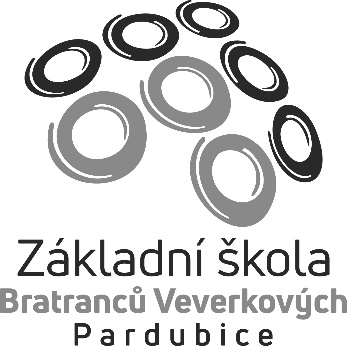 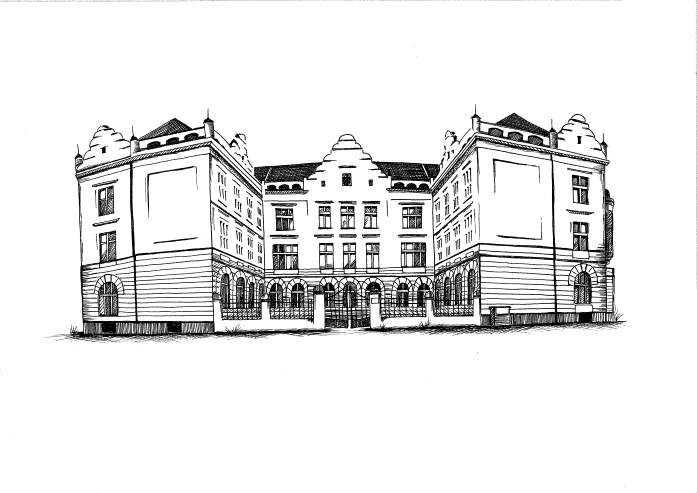 Název tématuAbsolventská práceAutor: Stanislava ProcházkováTřída: 9. A (B, C)Garant práce: Mgr. Karel NovýPardubice, 2023OBSAH:Úvod ………………………………………………………………………………………………………………. 2Název kapitoly ……………………………………………………………………………………………….. 3 Název podkapitoly ……………………………………………………………………………………….. 3 Název podkapitoly ……………………………………………………………………………………….. 3Název kapitoly ……………………………………………………………………………………………….. 5Název podkapitoly …………………………………………………………………………….………….. 5 Název podkapitoly ……………………………………………………………………………………….. 6Název kapitoly ……………………………………………………………………………………………….. 7 Název podkapitoly ……………………………………………………………………………………….. 7 Název podkapitoly ……………………………………………………………………………………….. 8Závěr ………………………………………………………………………………………….…………….…….. 9Přílohy …………………………………………………………………………………………………..……….. 9Seznam literatury ………………………………………………………………………………….……. 10Seznam je pouze ilustrační, není nutné dodržovat přesné členění kapitol a podkapitolANOTACE PRÁCE V ČJLorem ipsum dolor sit amet, consectetur adipiscing elit. Quisque ullamcorper odio vitae sapien varius tristique. Nunc risus ante, egestas eu nisl eget, congue egestas sapien. Quisque sit amet sem fermentum, maximus dolor non, placerat nisi. Vivamus ut justo non nunc suscipit ultrices quis ac justo. Morbi vitae justo vitae odio commodo consequat vitae sit amet orci. Nullam non mollis nisl, quis gravida libero.ANOTACE PRÁCE V AJLorem ipsum dolor sit amet, consectetur adipiscing elit. Quisque ullamcorper odio vitae sapien varius tristique. Nunc risus ante, egestas eu nisl eget, congue egestas sapien. Quisque sit amet sem fermentum, maximus dolor non, placerat nisi. Vivamus ut justo non nunc suscipit ultrices quis ac justo. Morbi vitae justo vitae odio commodo consequat vitae sit amet orci. Nullam non mollis nisl, quis gravida libero.Klíčová slova:Klíčové slovo 1, klíčové slovo 2, klíčové slovo 3, …ÚVODCca 7 - 10 řádků o důvodu volby tématu + současném stavu informací o tématu.  Lorem ipsum dolor sit amet, consectetur adipiscing elit. Quisque ullamcorper odio vitae sapien varius tristique. Nunc risus ante, egestas eu nisl eget, congue egestas sapien. Quisque sit amet sem fermentum, maximus dolor non, placerat nisi. Vivamus ut justo non nunc suscipit ultrices quis ac justo. Morbi vitae justo vitae odio commodo consequat vitae sit amet orci. Nullam non mollis nisl, quis gravida libero. Mauris tincidunt ut lectus ut maximus. Mauris gravida ante maximus nibh consequat feugiat. Mauris tristique eu nulla non maximus. NÁZEV KAPITOLYLorem ipsum dolor sit amet, consectetur adipiscing elit. Quisque ullamcorper odio vitae sapien varius tristique. Nunc risus ante, egestas eu nisl eget, congue egestas sapien. Quisque sit amet sem fermentum, maximus dolor non, placerat nisi. Vivamus ut justo non nunc suscipit ultrices quis ac justo. Morbi vitae justo vitae odio commodo consequat vitae sit amet orci. Nullam non mollis nisl, quis gravida libero. Mauris tincidunt ut lectus ut maximus. Mauris gravida ante maximus nibh consequat feugiat. Mauris tristique eu nulla non maximus. Nam scelerisque feugiat pretium. In blandit venenatis nulla sit amet lobortis. Phasellus accumsan nisi nec tristique aliquet. Ut sed volutpat neque, vitae eleifend lectus.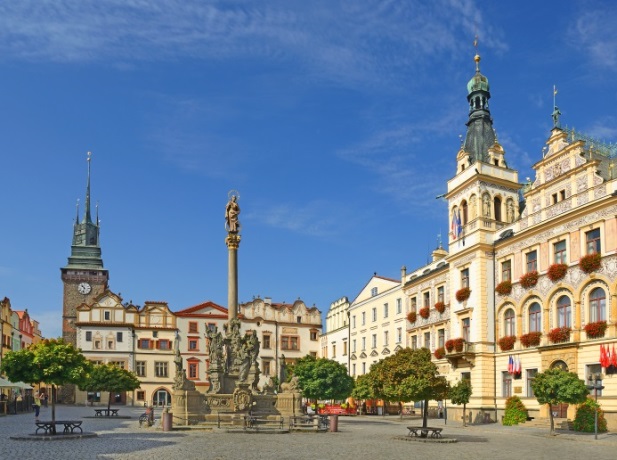 Obrázek 1 – Pernštýnské náměstí v Pardubicích Název podkapitolyLorem ipsum dolor sit amet, consectetur adipiscing elit. Quisque ullamcorper odio vitae sapien varius tristique. Nunc risus ante, egestas eu nisl eget, congue egestas sapien. Quisque sit amet sem fermentum, maximus dolor non, placerat nisi. Vivamus ut justo non nunc suscipit ultrices quis ac justo. Morbi vitae justo vitae odio commodo consequat vitae sit amet orci. Nullam non mollis nisl, quis gravida libero. Nunc risus ante, egestas eu nisl eget, congue egestas sapien. Quisque sit amet sem fermentum, maximus dolor non, placerat nisi. Vivamus ut justo non nunc suscipit ultrices quis ac justo. Morbi vitae justo vitae odio commodo consequat vitae sit amet orci. Nullam non mollis nisl, quis gravida libero.Název podkapitolyMauris tincidunt ut lectus ut maximus. Mauris gravida ante maximus nibh consequat feugiat. Mauris tristique eu nulla non maximus. Nam scelerisque feugiat pretium. In blandit venenatis nulla sit amet lobortis. Phasellus accumsan nisi nec tristique aliquet. Ut sed volutpat neque, vitae eleifend lectus.Phasellus efficitur, tellus a tristique vestibulum, nisl nisl malesuada tortor, sit amet vehicula sapien mauris sed turpis. Cras ut eleifend ipsum, sed vulputate lectus. Vestibulum sed scelerisque sapien, vulputate scelerisque est. Interdum et malesuada fames ac ante ipsum primis in faucibus. Pellentesque efficitur in felis dictum imperdiet. Ut gravida eros vel auctor eleifend. Praesent ut ex sit amet purus maximus auctor et vel enim. Aenean nisi arcu, facilisis non nulla ut, molestie faucibus augue. Nunc odio massa, semper vitae interdum et, luctus vel dui. Etiam imperdiet ex sed diam bibendum, tempor mollis odio malesuada.NÁZEV KAPITOLYLorem ipsum dolor sit amet, consectetur adipiscing elit. Quisque ullamcorper odio vitae sapien varius tristique. Nunc risus ante, egestas eu nisl eget, congue egestas sapien. Quisque sit amet sem fermentum, maximus dolor non, placerat nisi. Vivamus ut justo non nunc suscipit ultrices quis ac justo. Morbi vitae justo vitae odio commodo consequat vitae sit amet orci. Nullam non mollis nisl, quis gravida libero. Mauris tincidunt ut lectus ut maximus. Mauris gravida ante maximus nibh consequat feugiat. Mauris tristique eu nulla non maximus. Nam scelerisque feugiat pretium. In blandit venenatis nulla sit amet lobortis. Phasellus accumsan nisi nec tristique aliquet. Ut sed volutpat neque, vitae eleifend lectus.Obrázek 2 – Pernštýnské náměstí v Pardubicích Lorem ipsum dolor sit amet, consectetur adipiscing elit. Quisque ullamcorper odio vitae sapien varius tristique. Nunc risus ante, egestas eu nisl eget, congue egestas sapien. Quisque sit amet sem fermentum, maximus dolor non, placerat nisi. Vivamus ut justo non nunc suscipit ultrices quis ac justo. Morbi vitae justo vitae odio commodo consequat vitae sit amet orci. Nullam non mollis nisl, quis gravida libero. Mauris tincidunt ut lectus ut maximus. Mauris gravida ante maximus nibh consequat feugiat. Mauris tristique eu nulla non maximus. Nam scelerisque feugiat pretium. In blandit venenatis nulla sit amet lobortis. Phasellus accumsan nisi nec tristique aliquet. Ut sed volutpat neque, vitae eleifend lectus.Phasellus efficitur, tellus a tristique vestibulum, nisl nisl malesuada tortor, sit amet vehicula sapien mauris sed turpis. Cras ut eleifend ipsum, sed vulputate lectus. Vestibulum sed scelerisque sapien, vulputate scelerisque est. Interdum et malesuada fames ac ante ipsum primis in faucibus. Pellentesque efficitur in felis dictum imperdiet. Ut gravida eros vel auctor eleifend. Praesent ut ex sit amet purus maximus auctor et vel enim. Aenean nisi arcu, facilisis non nulla ut, molestie faucibus augue. Nunc odio massa, semper vitae interdum et, luctus vel dui. Etiam imperdiet ex sed diam bibendum, tempor mollis odio malesuada.Obrázek 3 – Pernštýnské náměstí v Pardubicích Pellentesque risus metus, maximus ac urna sit amet, pulvinar pellentesque lorem. Cras in neque vel enim rutrum aliquet. Cras eu lorem vitae tortor tempus porttitor. Morbi rutrum, nibh rutrum faucibus fringilla, dolor risus aliquam ligula, sit amet fringilla neque risus at magna. Vestibulum ante ipsum primis in faucibus orci luctus et ultrices posuere cubilia Curae; Aliquam eu nisl odio. Morbi sed nulla a lacus finibus blandit. Cum sociis natoque penatibus et magnis dis parturient montes, nascetur ridiculus mus. Donec euismod nisi ut nibh placerat, non efficitur velit rhoncus. Praesent dignissim nisi eget imperdiet euismod. Ut suscipit lacinia lacus, a iaculis ante. Sed in purus eu nibh maximus tristique. Aenean nec varius augue. Quisque blandit lorem ut porttitor volutpat. Quisque in mollis magna, a tempus ex. Nunc sed enim et tortor commodo commodo nec vel nisi.Název podkapitolyLorem ipsum dolor sit amet, consectetur adipiscing elit. Quisque ullamcorper odio vitae sapien varius tristique. Nunc risus ante, egestas eu nisl eget, congue egestas sapien. Quisque sit amet sem fermentum, maximus dolor non, placerat nisi. Vivamus ut justo non nunc suscipit ultrices quis ac justo. Morbi vitae justo vitae odio commodo consequat vitae sit amet orci. Nullam non mollis nisl, quis gravida libero. Mauris tincidunt ut lectus ut maximus. Mauris gravida ante maximus nibh consequat feugiat. Mauris tristique eu nulla non maximus. Nam scelerisque feugiat pretium. In blandit venenatis nulla sit amet lobortis. Phasellus accumsan nisi nec tristique aliquet. Ut sed volutpat neque, vitae eleifend lectus.Obrázek 4 – Pernštýnské náměstí v Pardubicích Název podkapitolyMauris tincidunt ut lectus ut maximus. Mauris gravida ante maximus nibh consequat feugiat. Mauris tristique eu nulla non maximus. Nam scelerisque feugiat pretium. In blandit venenatis nulla sit amet lobortis. Phasellus accumsan nisi nec tristique aliquet. Ut sed volutpat neque, vitae eleifend lectus.Integer varius lectus a erat fringilla semper. Pellentesque vehicula neque ac tincidunt convallis. Quisque non mauris at ligula ultrices pellentesque. Nunc faucibus, nunc vitae pretium sollicitudin, eros nisi ultricies sem, vel fringilla nisl orci et lacus. Aliquam erat volutpat. Sed sagittis sapien dui, eget elementum turpis malesuada quis. Nullam in leo ante. Integer vitae tristique urna. Duis dapibus, urna rutrum aliquam eleifend, mauris tortor dignissim augue, eu dictum leo lacus nec velit. Vivamus aliquam lobortis volutpat. Donec lobortis laoreet ligula vel efficitur. Sed feugiat tellus sed nibh molestie vestibulum. Mauris vitae orci in mauris cursus dictum non vitae purus. Aliquam ut arcu rutrum, egestas turpis a, ullamcorper sem.NÁZEV KAPITOLYLorem ipsum dolor sit amet, consectetur adipiscing elit. Quisque ullamcorper odio vitae sapien varius tristique. Nunc risus ante, egestas eu nisl eget, congue egestas sapien. Quisque sit amet sem fermentum, maximus dolor non, placerat nisi. Vivamus ut justo non nunc suscipit ultrices quis ac justo. Morbi vitae justo vitae odio commodo consequat vitae sit amet orci. Nullam non mollis nisl, quis gravida libero. Mauris tincidunt ut lectus ut maximus. Mauris gravida ante maximus nibh consequat feugiat. Mauris tristique eu nulla non maximus. Nam scelerisque feugiat pretium. In blandit venenatis nulla sit amet lobortis. Phasellus accumsan nisi nec tristique aliquet. Ut sed volutpat neque, vitae eleifend lectus.Obrázek 5 – Pernštýnské náměstí v PardubicíchNázev podkapitolyLorem ipsum dolor sit amet, consectetur adipiscing elit. Quisque ullamcorper odio vitae sapien varius tristique. Nunc risus ante, egestas eu nisl eget, congue egestas sapien. Quisque sit amet sem fermentum, maximus dolor non, placerat nisi. Vivamus ut justo non nunc suscipit ultrices quis ac justo. Morbi vitae justo vitae odio commodo consequat vitae sit amet orci. Nullam non mollis nisl, quis gravida libero. Mauris tincidunt ut lectus ut maximus. Mauris gravida ante maximus nibh consequat feugiat. Mauris tristique eu nulla non maximus. Nam scelerisque feugiat pretium. In blandit venenatis nulla sit amet lobortis. Phasellus accumsan nisi nec tristique aliquet. Ut sed volutpat neque, vitae eleifend lectus.Název podkapitolyMauris tincidunt ut lectus ut maximus. Mauris gravida ante maximus nibh consequat feugiat. Mauris tristique eu nulla non maximus. Nam scelerisque feugiat pretium. In blandit venenatis nulla sit amet lobortis. Phasellus accumsan nisi nec tristique aliquet. Ut sed volutpat neque, vitae eleifend lectus.Integer varius lectus a erat fringilla semper. Pellentesque vehicula neque ac tincidunt convallis. Quisque non mauris at ligula ultrices pellentesque. Nunc faucibus, nunc vitae pretium sollicitudin, eros nisi ultricies sem, vel fringilla nisl orci et lacus. Aliquam erat volutpat. Sed sagittis sapien dui, eget elementum turpis malesuada quis. Nullam in leo ante. Integer vitae tristique urna. Duis dapibus, urna rutrum aliquam eleifend, mauris tortor dignissim augue, eu dictum leo lacus nec velit. Vivamus aliquam lobortis volutpat. Donec lobortis laoreet ligula vel efficitur. Sed feugiat tellus sed nibh molestie vestibulum. Mauris vitae orci in mauris cursus dictum non vitae purus. Aliquam ut arcu rutrum, egestas turpis a, ullamcorper sem.ZÁVĚRCca 7 - 10 řádků - Co je na práci zajímavé, přínos, nové informace, co překvapilo atd. Integer varius lectus a erat fringilla semper. Pellentesque vehicula neque ac tincidunt convallis. Quisque non mauris at ligula ultrices pellentesque. Nunc faucibus, nunc vitae pretium sollicitudin, eros nisi ultricies sem, vel fringilla nisl orci et lacus. Aliquam erat volutpat. Duis dapibus, urna rutrum aliquam eleifend, mauris tortor dignissim augue, eu dictum leo lacus nec velit. Vivamus aliquam lobortis volutpat. Donec lobortis laoreet ligula vel efficitur. Sed feugiat tellus sed nibh molestie vestibulum. PŘÍLOHYNepovinnéSEZNAM LITERATURYHEROUT, Pavel. Programování prakticky. České Budějovice: Kopp, 2010. DOUBRAVOVÁ, Jarmila a kol. Společenské hry: analytický přístup. 2. vyd. Dobrá voda: Čeněk, 2003. NÁRODNÍ AGENTURA SOCRATES. Rozšíří vstup mé země do Evropské unie možnosti mého studia? Praha: Ministerstvo zahraničních věcí České republiky. KOTLER, Philip a ARMSTRONG, Gary. Principy marketingu. 9. vyd. New Jersey: Prentice-Hall, 2001. Visual encyklopedia. London: Dorling Kindersley, 1998. Návody na citování [online]. Citace.com, [Cit. 16. 8. 2011]. Dostupné z: http://www.citace.com/odkazy.php